En ______________________ a ________ de __________ de 2018Fdo.:DATOS PERSONALESDATOS PERSONALESDATOS PERSONALESDATOS PERSONALESDATOS PERSONALESDATOS PERSONALESDATOS PERSONALESN.I.F. / C.I.F.APELLIDOS Y NOMBREAPELLIDOS Y NOMBREAPELLIDOS Y NOMBREAPELLIDOS Y NOMBREAPELLIDOS Y NOMBREAPELLIDOS Y NOMBREDIRECCIÓNDIRECCIÓNDIRECCIÓNDIRECCIÓNDIRECCIÓNCÓDIGO POSTALCÓDIGO POSTALPOBLACIÓNPOBLACIÓNPOBLACIÓNPROVINCIAPROVINCIAEDADEDADTELÉFONOTELÉFONOMÓVILMÓVILE-MAILE-MAILE-MAILDATOS ACADÉMICOSDATOS ACADÉMICOSDATOS ACADÉMICOSDATOS ACADÉMICOSDATOS ACADÉMICOSDATOS ACADÉMICOSDATOS ACADÉMICOSPOR FAVOR, DETALLA QUÉ MÓDULO DE GRADO SUPERIOR ESTÁS CURSANDO  POR FAVOR, DETALLA QUÉ MÓDULO DE GRADO SUPERIOR ESTÁS CURSANDO  POR FAVOR, DETALLA QUÉ MÓDULO DE GRADO SUPERIOR ESTÁS CURSANDO  POR FAVOR, DETALLA QUÉ MÓDULO DE GRADO SUPERIOR ESTÁS CURSANDO  POR FAVOR, DETALLA QUÉ MÓDULO DE GRADO SUPERIOR ESTÁS CURSANDO  POR FAVOR, DETALLA QUÉ MÓDULO DE GRADO SUPERIOR ESTÁS CURSANDO  POR FAVOR, DETALLA QUÉ MÓDULO DE GRADO SUPERIOR ESTÁS CURSANDO  BECAS DE MOVILIDAD EN EMPRESAS EUROPEASBECAS DE MOVILIDAD EN EMPRESAS EUROPEASBECAS DE MOVILIDAD EN EMPRESAS EUROPEASBECAS DE MOVILIDAD EN EMPRESAS EUROPEASBECAS DE MOVILIDAD EN EMPRESAS EUROPEASBECAS DE MOVILIDAD EN EMPRESAS EUROPEASBECAS DE MOVILIDAD EN EMPRESAS EUROPEASSEÑALA LA OPCIÓN MÁS ADECUADASEÑALA LA OPCIÓN MÁS ADECUADASEÑALA LA OPCIÓN MÁS ADECUADASEÑALA LA OPCIÓN MÁS ADECUADASEÑALA LA OPCIÓN MÁS ADECUADASEÑALA LA OPCIÓN MÁS ADECUADASEÑALA LA OPCIÓN MÁS ADECUADAA.- DECLARO QUE  SOY ESTUDIANTE DE SEGUNDO CURSO DE UN CFGSB.- DECLARO QUE ESTOY INTERESADO/A EN PARTICIPAR EN EL FLUJO DE JULIO A OCTUBRE DE 2018…………………………………………………….………..……..SEPTIEMBRE A DICIEMBRE 2018 ……………………………………………………………..          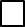 C.- PUNTÚA DEL 1 AL 5 LOS PAÍSES DE DESTINO, EN FUNCIÓN DE TU ORDEN DE PREFERENCIA (EL 1 ES EL DESTINO PREFERIDO Y EL 5 EL MENOS DESEADO) GESTIÓN PROPIA…………………………………..        PAIS……………………………………………………….GESTIÓN CONSORCIO…………………………..ITALIA ………………………………………………………………………………..………………....REINO UNIDO…………………………………………………………………….………………….ALEMANIA………………………………………………………………………….………………….IRLANDA……………………………………………………………..……………….………………….D.- DESCRIBE CUÁLES SON LOS MOTIVOS POR LOS QUE TE GUSTARÍA OPTAR A UNA DE LAS BECASA.- DECLARO QUE  SOY ESTUDIANTE DE SEGUNDO CURSO DE UN CFGSB.- DECLARO QUE ESTOY INTERESADO/A EN PARTICIPAR EN EL FLUJO DE JULIO A OCTUBRE DE 2018…………………………………………………….………..……..SEPTIEMBRE A DICIEMBRE 2018 ……………………………………………………………..          C.- PUNTÚA DEL 1 AL 5 LOS PAÍSES DE DESTINO, EN FUNCIÓN DE TU ORDEN DE PREFERENCIA (EL 1 ES EL DESTINO PREFERIDO Y EL 5 EL MENOS DESEADO) GESTIÓN PROPIA…………………………………..        PAIS……………………………………………………….GESTIÓN CONSORCIO…………………………..ITALIA ………………………………………………………………………………..………………....REINO UNIDO…………………………………………………………………….………………….ALEMANIA………………………………………………………………………….………………….IRLANDA……………………………………………………………..……………….………………….D.- DESCRIBE CUÁLES SON LOS MOTIVOS POR LOS QUE TE GUSTARÍA OPTAR A UNA DE LAS BECASA.- DECLARO QUE  SOY ESTUDIANTE DE SEGUNDO CURSO DE UN CFGSB.- DECLARO QUE ESTOY INTERESADO/A EN PARTICIPAR EN EL FLUJO DE JULIO A OCTUBRE DE 2018…………………………………………………….………..……..SEPTIEMBRE A DICIEMBRE 2018 ……………………………………………………………..          C.- PUNTÚA DEL 1 AL 5 LOS PAÍSES DE DESTINO, EN FUNCIÓN DE TU ORDEN DE PREFERENCIA (EL 1 ES EL DESTINO PREFERIDO Y EL 5 EL MENOS DESEADO) GESTIÓN PROPIA…………………………………..        PAIS……………………………………………………….GESTIÓN CONSORCIO…………………………..ITALIA ………………………………………………………………………………..………………....REINO UNIDO…………………………………………………………………….………………….ALEMANIA………………………………………………………………………….………………….IRLANDA……………………………………………………………..……………….………………….D.- DESCRIBE CUÁLES SON LOS MOTIVOS POR LOS QUE TE GUSTARÍA OPTAR A UNA DE LAS BECASA.- DECLARO QUE  SOY ESTUDIANTE DE SEGUNDO CURSO DE UN CFGSB.- DECLARO QUE ESTOY INTERESADO/A EN PARTICIPAR EN EL FLUJO DE JULIO A OCTUBRE DE 2018…………………………………………………….………..……..SEPTIEMBRE A DICIEMBRE 2018 ……………………………………………………………..          C.- PUNTÚA DEL 1 AL 5 LOS PAÍSES DE DESTINO, EN FUNCIÓN DE TU ORDEN DE PREFERENCIA (EL 1 ES EL DESTINO PREFERIDO Y EL 5 EL MENOS DESEADO) GESTIÓN PROPIA…………………………………..        PAIS……………………………………………………….GESTIÓN CONSORCIO…………………………..ITALIA ………………………………………………………………………………..………………....REINO UNIDO…………………………………………………………………….………………….ALEMANIA………………………………………………………………………….………………….IRLANDA……………………………………………………………..……………….………………….D.- DESCRIBE CUÁLES SON LOS MOTIVOS POR LOS QUE TE GUSTARÍA OPTAR A UNA DE LAS BECASA.- DECLARO QUE  SOY ESTUDIANTE DE SEGUNDO CURSO DE UN CFGSB.- DECLARO QUE ESTOY INTERESADO/A EN PARTICIPAR EN EL FLUJO DE JULIO A OCTUBRE DE 2018…………………………………………………….………..……..SEPTIEMBRE A DICIEMBRE 2018 ……………………………………………………………..          C.- PUNTÚA DEL 1 AL 5 LOS PAÍSES DE DESTINO, EN FUNCIÓN DE TU ORDEN DE PREFERENCIA (EL 1 ES EL DESTINO PREFERIDO Y EL 5 EL MENOS DESEADO) GESTIÓN PROPIA…………………………………..        PAIS……………………………………………………….GESTIÓN CONSORCIO…………………………..ITALIA ………………………………………………………………………………..………………....REINO UNIDO…………………………………………………………………….………………….ALEMANIA………………………………………………………………………….………………….IRLANDA……………………………………………………………..……………….………………….D.- DESCRIBE CUÁLES SON LOS MOTIVOS POR LOS QUE TE GUSTARÍA OPTAR A UNA DE LAS BECASA.- DECLARO QUE  SOY ESTUDIANTE DE SEGUNDO CURSO DE UN CFGSB.- DECLARO QUE ESTOY INTERESADO/A EN PARTICIPAR EN EL FLUJO DE JULIO A OCTUBRE DE 2018…………………………………………………….………..……..SEPTIEMBRE A DICIEMBRE 2018 ……………………………………………………………..          C.- PUNTÚA DEL 1 AL 5 LOS PAÍSES DE DESTINO, EN FUNCIÓN DE TU ORDEN DE PREFERENCIA (EL 1 ES EL DESTINO PREFERIDO Y EL 5 EL MENOS DESEADO) GESTIÓN PROPIA…………………………………..        PAIS……………………………………………………….GESTIÓN CONSORCIO…………………………..ITALIA ………………………………………………………………………………..………………....REINO UNIDO…………………………………………………………………….………………….ALEMANIA………………………………………………………………………….………………….IRLANDA……………………………………………………………..……………….………………….D.- DESCRIBE CUÁLES SON LOS MOTIVOS POR LOS QUE TE GUSTARÍA OPTAR A UNA DE LAS BECAS